Modello di scheda di formazioneTitoloGestione del team digitaleGestione del team digitaleParole chiave Team digitale/Smart working/Strumenti digitali per la gestione/Leadership intelligente e digitale/Mobilizzazione degli altriTeam digitale/Smart working/Strumenti digitali per la gestione/Leadership intelligente e digitale/Mobilizzazione degli altriSviluppato daIDPIDPLinguaITALIANOITALIANOObiettivoSostenere le donne imprenditrici nella gestione di un team digitale, attraverso l'acquisizione di competenze tecniche e praticheSostenere il gruppo target nel raggiungimento di un livello avanzato delle competenze dell’EntreComp:Mobilitare gli altriAuto-consapevolezza e autoefficaciaSostenere le donne imprenditrici nella gestione di un team digitale, attraverso l'acquisizione di competenze tecniche e praticheSostenere il gruppo target nel raggiungimento di un livello avanzato delle competenze dell’EntreComp:Mobilitare gli altriAuto-consapevolezza e autoefficaciaObiettivi formativiComunicare in modo chiaro ed efficace all'interno di un team digitaleRiconoscere gli strumenti digitali per la gestione del teamAdottare la metodologia OKR all'interno di un business/teamGarantire ai dipendenti un equilibrio tra vita professionale e vita privataCompensare le debolezze collaborando con gli altri(Competenza dell’EntreComp corrispondente: Auto-consapevolezza e autoefficacia, livello avanzato)Ispirare gli altri e coinvolgerli per creare valore(Competenza EntreComp: Mobilitare gli altri, livello avanzato)Comunicare in modo chiaro ed efficace all'interno di un team digitaleRiconoscere gli strumenti digitali per la gestione del teamAdottare la metodologia OKR all'interno di un business/teamGarantire ai dipendenti un equilibrio tra vita professionale e vita privataCompensare le debolezze collaborando con gli altri(Competenza dell’EntreComp corrispondente: Auto-consapevolezza e autoefficacia, livello avanzato)Ispirare gli altri e coinvolgerli per creare valore(Competenza EntreComp: Mobilitare gli altri, livello avanzato)Area di formazione Competenze digitaliArea di formazione Prezzi e marketingArea di formazione Accesso ai finanziamenti dal punto di vista femminileArea di formazione Capacità di leadership e comunicazioneIndice dei contenutiModulo: Gestione del team digitaleUnità 1: Smart WorkingSezione 1: DefinizioneSezione 2: Regole d'oroSezione 3: Strumenti ICT per la gestioneUnità 2: Gestione del teamSezione 1: Metodologia OKRSezione 2: Distribuzione dei compitiSezione 3: Strumenti digitali per la comunicazioneSezione 4: Equilibrio della vita lavorativa in un team digitaleUnità 3: La leadershipSezione 1: Smart Leadership e Leadership digitaleSezione 2: Le sfideSezione 3: Come motivare un team digitaleSezione 4: Strategie di aumento della produttivitàModulo: Gestione del team digitaleUnità 1: Smart WorkingSezione 1: DefinizioneSezione 2: Regole d'oroSezione 3: Strumenti ICT per la gestioneUnità 2: Gestione del teamSezione 1: Metodologia OKRSezione 2: Distribuzione dei compitiSezione 3: Strumenti digitali per la comunicazioneSezione 4: Equilibrio della vita lavorativa in un team digitaleUnità 3: La leadershipSezione 1: Smart Leadership e Leadership digitaleSezione 2: Le sfideSezione 3: Come motivare un team digitaleSezione 4: Strategie di aumento della produttivitàSviluppo dei contenuti Unità 1: Smart WorkingSezione 1: DefinizioneLo smart working è stato definito come:Un nuovo modo di lavorare basato su modalità di lavoro flessibili e un ampio uso di tecnologie dell'informazione che aiutino i dipendenti a lavorare potenzialmente in qualsiasi momento e spazio;Un modo di lavorare agile e dinamico che porta ad alte prestazioni, una maggiore produttività e una maggiore soddisfazione sul lavoro che permette una configurazione "tripla-win" per clienti, dipendenti e organizzazioni.L'utilizzo delle tecnologie digitali per migliorare l'efficacia organizzativa richiede un intervento più ampio nelle capacità di gestione e leadership. Tieni presente che gli elementi essenziali per uno smart working efficace ed efficiente sono:Approccio agile al lavoroCentralità dei dipendentiInnovazioneEcosistema collaborativoSezione 2: Regole d'oroAvere le piattaforme, le app e le risorse necessarie. Valutare le necessità del team e assumere o installare i servizi necessari per la corretta esecuzione delle attività;Mantenere una distribuzione equa del carico di lavoro e assicurarsi che ogni membro del team sappia quali compiti gli sono stati asseganti;Utilizzare periodicamente piattaforme di videoconferenza per chiarire compiti e informazioni, favorendo anche un'atmosfera di lavoro sana e dinamica all'interno del team;Mantenere la comunicazione aperta, assertiva ed efficace.Alcuni suggerimenti:1. Rispondere sempre a e-mail e messaggi per confermare che le hai ricevute;2. Includere l'oggetto in ogni e-mail per velocizzarne la classificazione e gestione;3. Tenere aggiornati i colleghi e chiarire eventuali equivoci, se necessario;Pianificare le riunioni in anticipo al fine di garantire una migliore efficacia e organizzazione ed evitare incompatibilità temporali.Sezione 3: Strumenti ICT per la gestioneUn'intera gamma di strumenti TIC potrebbe essere utilizzata per migliorare la gestione del business e del team nello smart working. Ecco alcuni dei più utili:Informazioni su DropboxUna soluzione all-in-one che offre la gestione di progetti e file, elenchi di attività, e-mail, messaggistica, monitoraggio e follow-up ecc.TeamViewerConsente l'accesso da remoto ad altri dispositivi. Consente agli utenti di condividere e controllare i propri desktop, organizzare riunioni online, videoconferenze e trasferire file.Anche se una piattaforma specifica per ogni attività sarebbe ottimale, le piattaforme che comprendono tutte le funzioni sono ancora una grande opzione:Lunedì.comConsente una facile pianificazione e gestione per la maggior parte delle attività di un'azienda all'interno dello stesso spazio di lavoro. Ciò include la gestione di progetti e attività, CRM, marketing, design, risorse umane, ecc.ClickUpUna soluzione all-in-one che offre la gestione di progetti e file, elenchi di attività, e-mail, messaggistica, monitoraggio e follow-up ecc.Unità 2: Gestione del teamSezione 1: Metodologia OKRObiettivi e risultati chiave (OKR) è un metodo moderno per la gestione degli obiettivi e delle persone, che si adatta in particolare per il team digitale e il business digitale, poiché:Si basa sull'idea che la motivazione viene attraverso la responsabilità e l'auto-organizzazione;Permette ai team di reagire ai cambiamenti del mercato di propria iniziativa, di essere auto-organizzati e autonomi.Gli OKR devono essere chiari a tutti all'interno del team e sono in genere impostati ogni trimestre per reagire rapidamente ai cambiamenti.Qual è la differenza tra obiettivi e risultati chiave?Gli obiettivi sono determinati dai manager e rappresentano gli obiettivi qualitativi complessivi dell'azienda.I risultati chiave sono determinati dai dipendenti in un approccio dal basso verso l'alto; rappresentano gli obiettivi quantitativi del teamEsempioSezione 2: Distribuzione dei compitiUna corretta distribuzione dei compiti è fondamentale per garantire una corretta gestione aziendale e migliorare le prestazioni dei lavoratori, in particolare nei contesti di smart working.Questi sono alcuni degli strumenti ICT che possono aiutare la pianificazione dei progetti e la gestione del team:AsanaOffre dettagli su compiti e progetti e implementa la comunicazione, l'organizzazione e la pianificazione al fine di raggiungere il successo del team.TrelloOrganizza strumenti tramite tabelle Kanban, che consente una piacevole visione della gestione del lavoro in team.Sezione 3: Strumenti digitali per la comunicazioneIn un team digitale, è essenziale essere in costante comunicazione per svolgere tutte le attività quotidiane in modo efficace e sincronizzato.Qui alcuni strumenti che possono aiutare a creare un luogo centrale per la comunicazione:Informazioni su SkypeSkype è una scelta ottimale per qualsiasi azienda. Gli utenti possono videochiamare e chattare tramite PC, tablet e smartphone. Riunisce fino a 50 persone.JitsiJitsi è uno strumento open source gratuito. Gli utenti possono creare una riunione senza bisogno di un account e invitare i partecipanti a condividere un URL.SlackSlack è un'app di messaggistica per le aziende, che consente di raggruppare le conversazioni, ordinarle in thread o per argomento, al fine di facilitare l'accesso a qualsiasi informazione all’interno del team.Servizi di videoconferenzeZoomNella versione gratuita, Zoom raccoglie fino a 100 partecipanti, ma la durata di una sessione è limitata a 40 minuti. La versione Pro costa 13,99 EUR al mese e per moderatore.Cisco WebexCisco Webex offre funzionalità tra cui riunioni online, messaggistica del team e condivisione di file. Gli utenti possono partecipare a videoconferenze da un'app desktop o mobile. È disponibile anche una versione web di Webex, con meno funzionalità.MicrosoftTeamsMicrosoftTeams riunisce fino a 250 partecipanti ed eventi online con un massimo di 10.000 partecipanti. Oltre alla videoconferenza, Teams offre ampie funzionalità di collaborazione virtuale, tra cui l'integrazione di Office 365.GoToMeetingGoToMeeting è un pacchetto software per riunioni, condivisione desktop e videoconferenza online. È disponibile per il computer, ma anche come app per smartphone e tablet.Sezione 4: Equilibrio della vita lavorativa in un team digitaleLa maggiore flessibilità nell'orario di lavoro e l'uso delle tecnologie facilitano l’assottigliarsi della linea tra lavoro e vita personale.Come proteggere e migliorare l'equilibrio tra lavoro e vita privata dei dipendenti nello smart working?Offrire un modello flessibile dell'orario di lavoro;Comunicare chiaramente il tempo libero per le vacanze, le iniziative comunitarie, l'assicurazione sanitaria e il congedo parentale;Lasciare che i dipendenti prendano tutti i loro giorni di vacanza e abbiano il fine settimana libero (senza rispondere alle e-mail e potendo spegnere il telefono di notte);Incoraggiare i dipendenti a impegnarsi a godere di alcuni tempi di inattività ogni giorno;Organizzare programmi per la salute e il benessere(Esempio: fornire buoni per una palestra locale e organizzare corsi di meditazione);Sostenere le attività sociali e di team building;Dimostrare che la salute mentale e il benessere sono presi sul serio;Incoraggiare la comunicazione e far sentire i dipendenti a proprio agio a parlare di problemi personali o di salute mentale.DATTI DA FARE!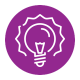 Monitora regolarmente il carico di lavoro dei tuoi dipendenti.Se ti rendi conto che hanno costantemente bisogno di lavorare del tempo extra, apporta delle modifiche.Perché farlo?Per evitare un regolare turn over del personale (che è molto costoso)Per aumentare la produttività;Per migliorare la qualità dei risultati.Unità 3: La leadershipSezione 1: Smart Leadership e Leadership digitaleUn leader motiva, stimola, rafforza, attiva e guida le persone.All'interno del team, un leader dovrebbe costruire significati condivisi di cambiamento, un fattore chiave per avere successo nel cambiamento desiderato.Uno smart leader:Promuove relazioni collaborative e aperte;Responsabilizza i lavoratori attraverso meccanismi di delega, istruzione e formazione;Facilita la condivisione delle conoscenze;Soddisfa le aspettative dei dipendenti e presta attenzione alle loro emozioni;Funziona eticamente, superando gli stili obsoleti di comando e controllo.Un leader digitale:Esplora in che modo la tecnologia dell'informazione (IT) può rendere l'organizzazione più competitiva o guidata dal cliente;Guida il team attraverso il cambiamento per rendere il digitale una parte centrale delle operazioni e della cultura aziendaleSezione 2: Le sfidePer uno smart leader, la flessibilità complessiva può portare a:La necessità di adottare comportamenti più orientati al coach, a causa dell'aumento dell'autonomia e della domanda di lavoro che lo smart working può porre ai dipendentiDifficoltà nella supervisioneSentimenti di isolamento e sovraccaricoPer affrontare queste sfide, uno smart leader dovrebbe supportare i dipendenti nello sviluppo di forti motivazioni intrinseche e comportamenti autodeterminati.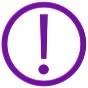 Sezione 3: Come motivare un team digitalePer mobilitare e ispirare gli altri, un leader deve mantenere alta la motivazione della squadra. Come si fa?Fornire suggerimenti e trucchi per migliorare l'auto motivazione(Trattare i compiti difficili, la mancanza di indicazioni e feedback immediati — frequenti nello smart working — come qualcosa da padroneggiare piuttosto che qualcosa di cui avere paura);Fornire input esterni per aumentare la motivazioneOltre allo stipendio più alto, la promozione, ecc., i fattori di motivazione sono:Informare il team sui risultati;Fornire feedback e congratulazioni;Ascoltare i suggerimenti dei dipendenti e dimostrare che la loro opinione conta;Coinvolgere il team nel processo decisionale in modo da allineare i valori individuali e organizzativi. Sezione 4: Strategie di aumento della produttivitàGli studi confermano che lo smart working aumenta la produttività. Tuttavia, ci sono alcuni fattori che possono mettere a rischio la produttività dei dipendenti:Maggiore esposizione alle distrazioni;Mancanza di pressione esterna e conseguente tendenza a procrastinare;Mancanza di autoefficacia e auto-motivazione.Per mitigare questi fattori un buon leaderSupporta i dipendenti Ricordando che l'attenzione è un'abilità che può essere migliorata con la pratica e la perseveranza;Fornendo trucchi e suggerimenti per migliorare l'autoefficacia dei dipendenti. Ad esempio, suggerisci loro come impostare obiettivi intelligenti.Considera gli obiettivi generali della squadra;Allinea gli obiettivi di lavoro con i vostri obiettivi di vita;Segue il ritmo di lavoro naturale;Considera il momento in cui i livelli di energia raggiungono il picco durante il giorno;Prendere del tempo per l'impostazione degli obiettivi e la revisione.Non dimenticare il principio di Pareto:L'80 % dei risultati proviene dal 20 % delle nostre azioniSintesiPer lavorare in un team digitale ci sono alcune regole d'oro, come ad esempio:Distribuzione equa del carico di lavoro;Comunicazione aperta;Selezionare e utilizzare le piattaforme più appropriate.La metodologia Obiettivi e risultati chiave (OKR) per la gestione degli obiettivi e delle persone è la più adatta all'interno di un team digitale.Essere leader in un team digitale può portare a diverse sfide (ad esempio, difficoltà nella supervisione); questi possono essere superati supportando i dipendenti nello sviluppo di forti motivazioni intrinseche e comportamenti autodeterminati.Non sottovalutare mai l'equilibrio lavorativo e il benessere dei dipendenti, in particolare all'interno di un team digitale.Ogni team digitale dovrebbe avere uno leader smart e digitale, che esplora come gli strumenti IT possono rendere l'organizzazione più competitiva e rende il digitale una parte centrale delle operazioni e della cultura aziendale.Unità 1: Smart WorkingSezione 1: DefinizioneLo smart working è stato definito come:Un nuovo modo di lavorare basato su modalità di lavoro flessibili e un ampio uso di tecnologie dell'informazione che aiutino i dipendenti a lavorare potenzialmente in qualsiasi momento e spazio;Un modo di lavorare agile e dinamico che porta ad alte prestazioni, una maggiore produttività e una maggiore soddisfazione sul lavoro che permette una configurazione "tripla-win" per clienti, dipendenti e organizzazioni.L'utilizzo delle tecnologie digitali per migliorare l'efficacia organizzativa richiede un intervento più ampio nelle capacità di gestione e leadership. Tieni presente che gli elementi essenziali per uno smart working efficace ed efficiente sono:Approccio agile al lavoroCentralità dei dipendentiInnovazioneEcosistema collaborativoSezione 2: Regole d'oroAvere le piattaforme, le app e le risorse necessarie. Valutare le necessità del team e assumere o installare i servizi necessari per la corretta esecuzione delle attività;Mantenere una distribuzione equa del carico di lavoro e assicurarsi che ogni membro del team sappia quali compiti gli sono stati asseganti;Utilizzare periodicamente piattaforme di videoconferenza per chiarire compiti e informazioni, favorendo anche un'atmosfera di lavoro sana e dinamica all'interno del team;Mantenere la comunicazione aperta, assertiva ed efficace.Alcuni suggerimenti:1. Rispondere sempre a e-mail e messaggi per confermare che le hai ricevute;2. Includere l'oggetto in ogni e-mail per velocizzarne la classificazione e gestione;3. Tenere aggiornati i colleghi e chiarire eventuali equivoci, se necessario;Pianificare le riunioni in anticipo al fine di garantire una migliore efficacia e organizzazione ed evitare incompatibilità temporali.Sezione 3: Strumenti ICT per la gestioneUn'intera gamma di strumenti TIC potrebbe essere utilizzata per migliorare la gestione del business e del team nello smart working. Ecco alcuni dei più utili:Informazioni su DropboxUna soluzione all-in-one che offre la gestione di progetti e file, elenchi di attività, e-mail, messaggistica, monitoraggio e follow-up ecc.TeamViewerConsente l'accesso da remoto ad altri dispositivi. Consente agli utenti di condividere e controllare i propri desktop, organizzare riunioni online, videoconferenze e trasferire file.Anche se una piattaforma specifica per ogni attività sarebbe ottimale, le piattaforme che comprendono tutte le funzioni sono ancora una grande opzione:Lunedì.comConsente una facile pianificazione e gestione per la maggior parte delle attività di un'azienda all'interno dello stesso spazio di lavoro. Ciò include la gestione di progetti e attività, CRM, marketing, design, risorse umane, ecc.ClickUpUna soluzione all-in-one che offre la gestione di progetti e file, elenchi di attività, e-mail, messaggistica, monitoraggio e follow-up ecc.Unità 2: Gestione del teamSezione 1: Metodologia OKRObiettivi e risultati chiave (OKR) è un metodo moderno per la gestione degli obiettivi e delle persone, che si adatta in particolare per il team digitale e il business digitale, poiché:Si basa sull'idea che la motivazione viene attraverso la responsabilità e l'auto-organizzazione;Permette ai team di reagire ai cambiamenti del mercato di propria iniziativa, di essere auto-organizzati e autonomi.Gli OKR devono essere chiari a tutti all'interno del team e sono in genere impostati ogni trimestre per reagire rapidamente ai cambiamenti.Qual è la differenza tra obiettivi e risultati chiave?Gli obiettivi sono determinati dai manager e rappresentano gli obiettivi qualitativi complessivi dell'azienda.I risultati chiave sono determinati dai dipendenti in un approccio dal basso verso l'alto; rappresentano gli obiettivi quantitativi del teamEsempioSezione 2: Distribuzione dei compitiUna corretta distribuzione dei compiti è fondamentale per garantire una corretta gestione aziendale e migliorare le prestazioni dei lavoratori, in particolare nei contesti di smart working.Questi sono alcuni degli strumenti ICT che possono aiutare la pianificazione dei progetti e la gestione del team:AsanaOffre dettagli su compiti e progetti e implementa la comunicazione, l'organizzazione e la pianificazione al fine di raggiungere il successo del team.TrelloOrganizza strumenti tramite tabelle Kanban, che consente una piacevole visione della gestione del lavoro in team.Sezione 3: Strumenti digitali per la comunicazioneIn un team digitale, è essenziale essere in costante comunicazione per svolgere tutte le attività quotidiane in modo efficace e sincronizzato.Qui alcuni strumenti che possono aiutare a creare un luogo centrale per la comunicazione:Informazioni su SkypeSkype è una scelta ottimale per qualsiasi azienda. Gli utenti possono videochiamare e chattare tramite PC, tablet e smartphone. Riunisce fino a 50 persone.JitsiJitsi è uno strumento open source gratuito. Gli utenti possono creare una riunione senza bisogno di un account e invitare i partecipanti a condividere un URL.SlackSlack è un'app di messaggistica per le aziende, che consente di raggruppare le conversazioni, ordinarle in thread o per argomento, al fine di facilitare l'accesso a qualsiasi informazione all’interno del team.Servizi di videoconferenzeZoomNella versione gratuita, Zoom raccoglie fino a 100 partecipanti, ma la durata di una sessione è limitata a 40 minuti. La versione Pro costa 13,99 EUR al mese e per moderatore.Cisco WebexCisco Webex offre funzionalità tra cui riunioni online, messaggistica del team e condivisione di file. Gli utenti possono partecipare a videoconferenze da un'app desktop o mobile. È disponibile anche una versione web di Webex, con meno funzionalità.MicrosoftTeamsMicrosoftTeams riunisce fino a 250 partecipanti ed eventi online con un massimo di 10.000 partecipanti. Oltre alla videoconferenza, Teams offre ampie funzionalità di collaborazione virtuale, tra cui l'integrazione di Office 365.GoToMeetingGoToMeeting è un pacchetto software per riunioni, condivisione desktop e videoconferenza online. È disponibile per il computer, ma anche come app per smartphone e tablet.Sezione 4: Equilibrio della vita lavorativa in un team digitaleLa maggiore flessibilità nell'orario di lavoro e l'uso delle tecnologie facilitano l’assottigliarsi della linea tra lavoro e vita personale.Come proteggere e migliorare l'equilibrio tra lavoro e vita privata dei dipendenti nello smart working?Offrire un modello flessibile dell'orario di lavoro;Comunicare chiaramente il tempo libero per le vacanze, le iniziative comunitarie, l'assicurazione sanitaria e il congedo parentale;Lasciare che i dipendenti prendano tutti i loro giorni di vacanza e abbiano il fine settimana libero (senza rispondere alle e-mail e potendo spegnere il telefono di notte);Incoraggiare i dipendenti a impegnarsi a godere di alcuni tempi di inattività ogni giorno;Organizzare programmi per la salute e il benessere(Esempio: fornire buoni per una palestra locale e organizzare corsi di meditazione);Sostenere le attività sociali e di team building;Dimostrare che la salute mentale e il benessere sono presi sul serio;Incoraggiare la comunicazione e far sentire i dipendenti a proprio agio a parlare di problemi personali o di salute mentale.DATTI DA FARE!Monitora regolarmente il carico di lavoro dei tuoi dipendenti.Se ti rendi conto che hanno costantemente bisogno di lavorare del tempo extra, apporta delle modifiche.Perché farlo?Per evitare un regolare turn over del personale (che è molto costoso)Per aumentare la produttività;Per migliorare la qualità dei risultati.Unità 3: La leadershipSezione 1: Smart Leadership e Leadership digitaleUn leader motiva, stimola, rafforza, attiva e guida le persone.All'interno del team, un leader dovrebbe costruire significati condivisi di cambiamento, un fattore chiave per avere successo nel cambiamento desiderato.Uno smart leader:Promuove relazioni collaborative e aperte;Responsabilizza i lavoratori attraverso meccanismi di delega, istruzione e formazione;Facilita la condivisione delle conoscenze;Soddisfa le aspettative dei dipendenti e presta attenzione alle loro emozioni;Funziona eticamente, superando gli stili obsoleti di comando e controllo.Un leader digitale:Esplora in che modo la tecnologia dell'informazione (IT) può rendere l'organizzazione più competitiva o guidata dal cliente;Guida il team attraverso il cambiamento per rendere il digitale una parte centrale delle operazioni e della cultura aziendaleSezione 2: Le sfidePer uno smart leader, la flessibilità complessiva può portare a:La necessità di adottare comportamenti più orientati al coach, a causa dell'aumento dell'autonomia e della domanda di lavoro che lo smart working può porre ai dipendentiDifficoltà nella supervisioneSentimenti di isolamento e sovraccaricoPer affrontare queste sfide, uno smart leader dovrebbe supportare i dipendenti nello sviluppo di forti motivazioni intrinseche e comportamenti autodeterminati.Sezione 3: Come motivare un team digitalePer mobilitare e ispirare gli altri, un leader deve mantenere alta la motivazione della squadra. Come si fa?Fornire suggerimenti e trucchi per migliorare l'auto motivazione(Trattare i compiti difficili, la mancanza di indicazioni e feedback immediati — frequenti nello smart working — come qualcosa da padroneggiare piuttosto che qualcosa di cui avere paura);Fornire input esterni per aumentare la motivazioneOltre allo stipendio più alto, la promozione, ecc., i fattori di motivazione sono:Informare il team sui risultati;Fornire feedback e congratulazioni;Ascoltare i suggerimenti dei dipendenti e dimostrare che la loro opinione conta;Coinvolgere il team nel processo decisionale in modo da allineare i valori individuali e organizzativi. Sezione 4: Strategie di aumento della produttivitàGli studi confermano che lo smart working aumenta la produttività. Tuttavia, ci sono alcuni fattori che possono mettere a rischio la produttività dei dipendenti:Maggiore esposizione alle distrazioni;Mancanza di pressione esterna e conseguente tendenza a procrastinare;Mancanza di autoefficacia e auto-motivazione.Per mitigare questi fattori un buon leaderSupporta i dipendenti Ricordando che l'attenzione è un'abilità che può essere migliorata con la pratica e la perseveranza;Fornendo trucchi e suggerimenti per migliorare l'autoefficacia dei dipendenti. Ad esempio, suggerisci loro come impostare obiettivi intelligenti.Considera gli obiettivi generali della squadra;Allinea gli obiettivi di lavoro con i vostri obiettivi di vita;Segue il ritmo di lavoro naturale;Considera il momento in cui i livelli di energia raggiungono il picco durante il giorno;Prendere del tempo per l'impostazione degli obiettivi e la revisione.Non dimenticare il principio di Pareto:L'80 % dei risultati proviene dal 20 % delle nostre azioniSintesiPer lavorare in un team digitale ci sono alcune regole d'oro, come ad esempio:Distribuzione equa del carico di lavoro;Comunicazione aperta;Selezionare e utilizzare le piattaforme più appropriate.La metodologia Obiettivi e risultati chiave (OKR) per la gestione degli obiettivi e delle persone è la più adatta all'interno di un team digitale.Essere leader in un team digitale può portare a diverse sfide (ad esempio, difficoltà nella supervisione); questi possono essere superati supportando i dipendenti nello sviluppo di forti motivazioni intrinseche e comportamenti autodeterminati.Non sottovalutare mai l'equilibrio lavorativo e il benessere dei dipendenti, in particolare all'interno di un team digitale.Ogni team digitale dovrebbe avere uno leader smart e digitale, che esplora come gli strumenti IT possono rendere l'organizzazione più competitiva e rende il digitale una parte centrale delle operazioni e della cultura aziendale.Glossario Metodologia Obiettivi e Risultati Chiave (OKR)Si tratta di un metodo moderno per la gestione degli obiettivi e delle persone, che si adatta in particolare al team digitale e al business digitale. Si basa sull'idea che la motivazione viene attraverso la proprietà e l'auto-organizzazione e consente ai team di reagire ai cambiamenti del mercato di propria iniziativa, di essere auto-organizzati e autonomiSmart leaderUn leader è definito smart quando promuove relazioni collaborative e aperte, potenzia i dipendenti attraverso meccanismi di delega, facilita la condivisione delle conoscenze, presta attenzione alle proprie emozioni e lavora eticamente.Leader digitaleUn leader che esplora come la tecnologia dell'informazione (IT) può rendere l'organizzazione più competitiva o guidata dal cliente — guida il team attraverso il cambiamento per rendere il digitale una parte centrale delle operazioni e della cultura aziendale.Metodologia Obiettivi e Risultati Chiave (OKR)Si tratta di un metodo moderno per la gestione degli obiettivi e delle persone, che si adatta in particolare al team digitale e al business digitale. Si basa sull'idea che la motivazione viene attraverso la proprietà e l'auto-organizzazione e consente ai team di reagire ai cambiamenti del mercato di propria iniziativa, di essere auto-organizzati e autonomiSmart leaderUn leader è definito smart quando promuove relazioni collaborative e aperte, potenzia i dipendenti attraverso meccanismi di delega, facilita la condivisione delle conoscenze, presta attenzione alle proprie emozioni e lavora eticamente.Leader digitaleUn leader che esplora come la tecnologia dell'informazione (IT) può rendere l'organizzazione più competitiva o guidata dal cliente — guida il team attraverso il cambiamento per rendere il digitale una parte centrale delle operazioni e della cultura aziendale.Autovalutazione1. Quali sono le caratteristiche principali dello smart working? a) Approccio Agile, centralità dei dipendenti, innovazione, collaborazioneB) Approccio Agile, relazioni gerarchiche, innovazione, collaborazionec) Approccio intelligente, centralità dei dipendenti, autonomia e basso grado di collaborazione2. Nella metodologia OKR i risultati chiave sonoa) Gli obiettivi quantitativi fissati dal gestoreB) Gli obiettivi qualitativi del team, determinati dai dipendenti in un approccio bottom-upc) Gli obiettivi quantitativi del team, determinati dai dipendenti in un approccio bottom-up3. Un leader smart e digitale dovrebbea) Comunicare e collaborare sporadicamente con i dipendenti in modo da garantire un più alto livello di autonomiaB) Aiutare i dipendenti nello sviluppo di motivazioni intrinseche e comportamenti autodeterminatic) Esplodere gli strumenti digitali per supervisionare, comandare e controllare continuamente i dipendenti4. Nella metodologia OKR gli obiettivi sonoa) Gli obiettivi qualitativi dell'azienda determinati dai dirigenti B) Gli obiettivi quantitativi dell'azienda determinati dai dirigentic) Gli obiettivi qualitativi dell'azienda determinati dai dipendenti5. Quale dei seguenti non è uno strumento digitale per la gestione del team?a) TrelloB) ClickUpc) Crello1. Quali sono le caratteristiche principali dello smart working? a) Approccio Agile, centralità dei dipendenti, innovazione, collaborazioneB) Approccio Agile, relazioni gerarchiche, innovazione, collaborazionec) Approccio intelligente, centralità dei dipendenti, autonomia e basso grado di collaborazione2. Nella metodologia OKR i risultati chiave sonoa) Gli obiettivi quantitativi fissati dal gestoreB) Gli obiettivi qualitativi del team, determinati dai dipendenti in un approccio bottom-upc) Gli obiettivi quantitativi del team, determinati dai dipendenti in un approccio bottom-up3. Un leader smart e digitale dovrebbea) Comunicare e collaborare sporadicamente con i dipendenti in modo da garantire un più alto livello di autonomiaB) Aiutare i dipendenti nello sviluppo di motivazioni intrinseche e comportamenti autodeterminatic) Esplodere gli strumenti digitali per supervisionare, comandare e controllare continuamente i dipendenti4. Nella metodologia OKR gli obiettivi sonoa) Gli obiettivi qualitativi dell'azienda determinati dai dirigenti B) Gli obiettivi quantitativi dell'azienda determinati dai dirigentic) Gli obiettivi qualitativi dell'azienda determinati dai dipendenti5. Quale dei seguenti non è uno strumento digitale per la gestione del team?a) TrelloB) ClickUpc) CrelloBibliografia Iannotta M., Meret C, Marchetti G. (2020), Defining Leadership in Smart Working Contexts: A Concept Synthesis, Frontiers in Psychology, p. 11.Hewitt P. (2013) Come costruire un team digitale ad alte prestazioni, Harvard Business Review (consultato il 23/11/2022)https://hbr.org/2013/08/how-to-build-a-high-performingGastaldi L., Corso M., Raguseo E., Neirotti P. (2014) Smart working: Ripensare le pratiche di lavoro per sfruttare il potenziale di innovazione dei dipendentihttps://deltalogix.blog/en/2022/01/25/digital-leader-what-skills-do-you-need-to-lead-a-digital-team/ https://mooncamp.com/blog/okr-mbo/ https://kanbanize.com/agile/scaled-agile/okrs-in-agile Iannotta M., Meret C, Marchetti G. (2020), Defining Leadership in Smart Working Contexts: A Concept Synthesis, Frontiers in Psychology, p. 11.Hewitt P. (2013) Come costruire un team digitale ad alte prestazioni, Harvard Business Review (consultato il 23/11/2022)https://hbr.org/2013/08/how-to-build-a-high-performingGastaldi L., Corso M., Raguseo E., Neirotti P. (2014) Smart working: Ripensare le pratiche di lavoro per sfruttare il potenziale di innovazione dei dipendentihttps://deltalogix.blog/en/2022/01/25/digital-leader-what-skills-do-you-need-to-lead-a-digital-team/ https://mooncamp.com/blog/okr-mbo/ https://kanbanize.com/agile/scaled-agile/okrs-in-agile Risorse (video, link di riferimento) 3 consigli per guidare il tuo team attraverso una trasformazione digitalehttps://www.youtube.com/watch?v=RWa9YCCq6bk 3 consigli per guidare il tuo team attraverso una trasformazione digitalehttps://www.youtube.com/watch?v=RWa9YCCq6bk 